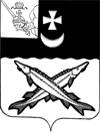 КОНТРОЛЬНО-СЧЕТНЫЙ ОРГАН БЕЛОЗЕРСКОГО МУНИЦИПАЛЬНОГО РАЙОНА161200, Вологодская область, г. Белозерск, ул. Фрунзе, д.35тел. (81756)  2-32-54,  факс (81756) 2-32-54,   e-mail: krk@belozer.ru  ЗАКЛЮЧЕНИЕфинансово-экономической экспертизы на проект постановления администрации района «О внесении изменений  в постановление администрации района  от 19.11.2019 № 555»от 17 ноября 2020 года Экспертиза проекта проведена на основании  пункта 12.2 статьи 12 Положения о Контрольно-счетном органе Белозерского муниципального района, утвержденного решением Представительного Собрания Белозерского муниципального района от 26.05.2020 № 33, пункта 6 плана работы Контрольно-счетного органа Белозерского муниципального района на 2020 год.Цель финансово-экономической экспертизы: определение соответствия положений, изложенных в проекте муниципальной программы (далее - Программа), действующим нормативным правовым актам Российской Федерации, субъекта Российской Федерации и муниципального образования; оценка экономической обоснованности и достоверности объема ресурсного обеспечения Программы «Развитие и совершенствование сети автомобильных дорог общего пользования муниципального значения Белозерского муниципального района на  2022–2025 годы», возможности  достижения поставленных целей при запланированном объеме средств.    Предмет финансово-экономической экспертизы: проект постановления администрации  Белозерского муниципального района «О внесении изменений в муниципальную программу «Развитие и совершенствование сети автомобильных дорог общего пользования муниципального значения Белозерского муниципального района на  2022–2025 годы» .Сроки проведения: с  13.11.2020  по 17.11.2020Правовое обоснование финансово-экономической экспертизы: порядок разработки, реализации и оценки эффективности муниципальных программ Белозерского муниципального района (далее – Порядок) и методические указания по разработке и реализации муниципальной программы (далее - Методические указания), утвержденные постановлением администрации района от 30.09.2015 № 810.	Для проведения мероприятия представлены следующие документы и материалы:проект постановления администрации Белозерского муниципального района «О внесении изменений в муниципальную программу «Развитие и совершенствование сети автомобильных дорог общего пользования муниципального значения Белозерского муниципального района на  2022-2025 годы (с приложениями);копия листа согласования проекта с результатами согласования.В результате экспертизы постановления установлено:	Проект постановления предусматривает внесение изменений в постановление администрации Белозерского муниципального района  от 19.11.2019 № 555 об утверждении муниципальной программы «Развитие и совершенствование сети автомобильных дорог общего пользования муниципального значения Белозерского муниципального района на  2022-2025 годы» и в Программу, утвержденную указанным постановлением.1. Проектом постановления предлагается внести изменения в паспорт Программы, увеличив объем бюджетных ассигнований в 2022-2025 годы на сумму 13 449,9 тыс. рублей за счет средств районного и областного бюджетов.Таким образом, в целом объем финансирования Программы составит  61 095,6  тыс. рублей, в том числе по годам реализации:2022 год – 14 674,4 тыс. рублей, из них:средства районного бюджета – 10 530,0 тыс. рублей;средства областного бюджета – 4 144,4 тыс. рублей.2023 год – 15 332,4 тыс. рублей, их них: средства районного бюджета –  11 188,0 тыс. рублей;средства областного бюджета – 4 144,4 тыс. рублей.2024 год – 15 544,4 тыс. рублей, из них:средства районного бюджета – 11 400,0 тыс. рублей;средства областного бюджета – 4 144,4 тыс. рублей;2025 год – 15 544,4 тыс. рублей, из них:средства районного бюджета – 11 400,0 тыс. рублей;средства областного бюджета – 4 144,4 тыс. рублей;Изменения в целевые показатели (индикаторы) не планируются.2. Аналогичные изменения предлагается внести в:Приложение  1  таблицу № 1 «Ресурсное обеспечение муниципальной программы», изложив его в новой редакции.Приложение  1  таблицу № 2 «Прогнозная (справочная)  оценка расходов федерального, областного бюджетов, бюджетов муниципальных образований района, бюджетов государственных внебюджетных фондов, юридических лиц на реализацию целей Программы (подпрограммы муниципальной программы), изложив ее в новой редакции.3.Муниципальная программа дополнена Приложением  3 «План реализации муниципальной программы «Развитие и совершенствование автомобильных дорог общего пользования муниципального значения Белозерского муниципального района на 2022-2025 годы».  Планом предусмотрена реализация следующих основных мероприятий: Основное мероприятие «Ремонт автомобильных дорог», основное мероприятие «Содержание автомобильных дорог общего пользования муниципального значения», основное мероприятие «Содержание  автомобильных дорог общего пользования местного значения».Выводы по состоянию вопроса, в отношении которого проводится экспертиза:1.Проект постановления администрации района о внесении изменений и в постановление администрации района от 19.11.2019 № 555 не противоречит бюджетному законодательству и рекомендован к принятию.Председатель контрольно-счетного органа района                                                                         Н.С.Фредериксен          